VSEBINAdel: Priprave vzgojno izobraževalnih enotdel: Analize vzgojno izobraževalnih dejavnostidel: Poročilo študenta o opravljeni pedagoški praksidel: Končno mnenje o pedagoški praksiPriloga: Zapisnik o strnjeni pedagoški praksi (zapisnik natisnite, izpolnite in oddajte predmetnemu didaktiku ločeno od Dnevnika, saj ga bo oddal v referat)delPRIPRAVE VZGOJNO IZOBRAŽEVALNIH ENOTV prvi del vstavite priprave, ki naj bodo izdelane tako, da vam bodo v pomoč pri izvedbi ure.Pripravam dodajte ves material, ki ste ga pri urah uporabljali (elektronske prosojnice lahko natisnete v Wordu - izročki, fotografije eksperimentov, učne liste, delovne liste, skice, risbe, sheme, navodila za učence, tabelsko sliko, ponazorila, miselne vzorce, opažanja …).2. delANALIZE VZGOJNO IZOBRAŽEVALNIH DEJAVNOSTIV drugi del vstavite analize hospitiranih ur in samoanalize, ki naj bodo izdelane po vzorcu, predstavljenem pri predmetni didaktiki.1. NASTOPI (Po potrebi dodajte vrstice v spodnji tabeli)2. HOSPITACIJE (Po potrebi dodajte vrstice v spodnji tabeli)3. DRUGE DEJAVNOSTI V ČASU PRAKSE (Po potrebi dodajte vrstice v spodnji tabeli)Podpis mentorice/ja potrjuje, da je študent/ka opravil/a vse obveznosti, navedene v zgornjih tabelah:				Mentor/ica:_____________________________________4. delKONČNO MNENJE – ESEJV četrti del na eni strani A4 opišite pridobljene izkušnje, mnenje o praksi, predloge za izboljšanje …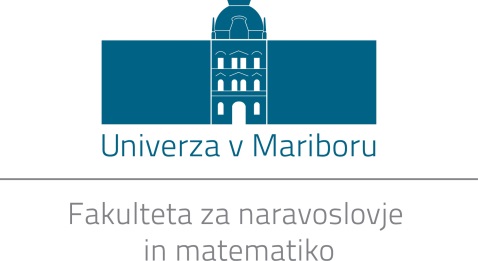 DNEVNIK STRNJENE PEDAGOŠKE PRAKSEŠTUDIJSKI PROGRAM:_________________________________________IME IN PRIIMEK ŠTUDENTKE/A:________________________________________ŠTUDIJSKO LETO:_____________________3. delPOROČILO ŠTUDENTA O OPRAVLJENI PEDAGOŠKI PRAKSI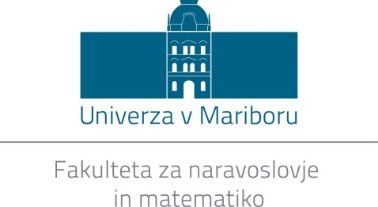 Študentka/študent: __________________________________________Študijska smer: _______________________________ Letnik: _______Mentor: ___________________________________________________Šola: ______________________________________________________Čas izvajanja: ______________________________________________Zap.št.DatumRazredPredmetUčna enotaPripombeZap.št.DatumRazredPredmetUčna enotaPripombeZap.št.DatumAktivnostAktivnostAktivnostPripombeZAPISNIK O STRNJENI PEDAGOŠKI PRAKSIZAPISNIK O STRNJENI PEDAGOŠKI PRAKSIZAPISNIK O STRNJENI PEDAGOŠKI PRAKSIVpisna številka:Vpisna številka:PODATKI O PRAKSIPriimek in ime:Priimek in ime:Čas izvajanja:Poštna številka in kraj:Poštna številka in kraj:Šola:Ulica in hišna številka:Ulica in hišna številka:Predmet:Način študija (obkroži): REDNI   IZREDNINačin študija (obkroži): REDNI   IZREDNIŠtevilo nastopov:        hospitacij:Leto prvega vpisa na fakulteto:Leto prvega vpisa na fakulteto:Mentor/ica: Študijski program:Študijski program:Podpis študentke/a:OCENA PEDAGOŠKE PRAKSE (izpolni učitelj predmetne didaktike):OCENA PEDAGOŠKE PRAKSE (izpolni učitelj predmetne didaktike):OCENA PEDAGOŠKE PRAKSE (izpolni učitelj predmetne didaktike):A – Praksa je v celoti uspešna.A – Praksa je v celoti uspešna.A – Praksa je v celoti uspešna.B – Praksa je delno uspešna; kandidat/ka mora opraviti še naslednje obveznosti:B – Praksa je delno uspešna; kandidat/ka mora opraviti še naslednje obveznosti:B – Praksa je delno uspešna; kandidat/ka mora opraviti še naslednje obveznosti:C – Praksa ni opravljena: kandidat/ka jo mora ponovno opraviti v celoti.C – Praksa ni opravljena: kandidat/ka jo mora ponovno opraviti v celoti.C – Praksa ni opravljena: kandidat/ka jo mora ponovno opraviti v celoti.Podpis učitelja predmetne didaktike:Podpis učitelja predmetne didaktike:PRIPOMBE O STRNJENI PEDAGOŠKI PRAKSI